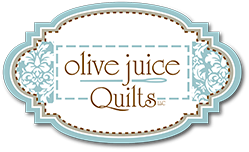 ClubResolve Your Stash	Cost of Club	$200	Dates	January 22nd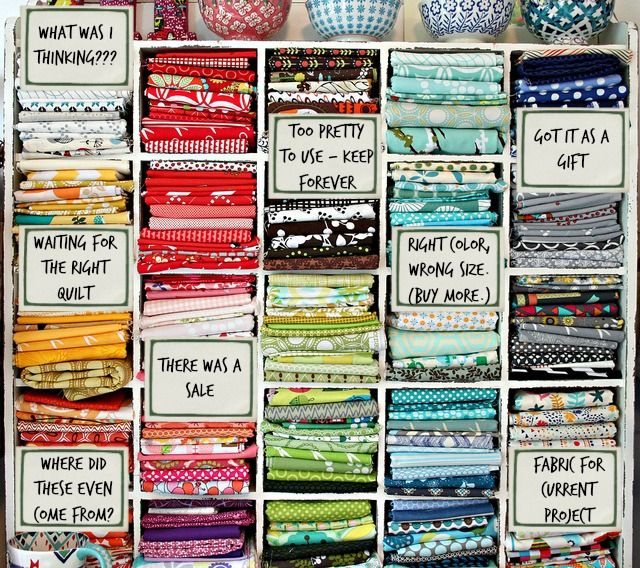 		February 19th		March 19th		April 16th		May 21st		June 18th		July 16th		August 20th		September 17th		October 15th		November 19th      	Time	5:30 pm - 8:30 pm	Instructor	Timothy“Hello, my name is Timothy and I’m a fabric addict.” Come on, admit it - you are, too! This zealous group will take the first step in admitting they have a growing stash and that steps need to be taken to resolve it. Members will have 11 months to complete five required throw-size quilts (can easily be adjusted for larger sizes) and then have the opportunity to complete other optional stash projects using five patterns selected for them or using up those kits or bundles purchased in the past.Members will receive a passport to keep track of their progress towards periodic rewards as well as a grand prize they will be working for. All the rules and regulations will be covered at our first meeting, so bring a friend who might also be a fabric addict - we know that a strong support system is the only way to a full recovery.NOTE: Members will be encouraged to use ad much possible from their stash but understand that new fabrics can be purchased to achieve the desired look of their finished projects.Over the span of 11 months members will have the capacity to accomplish the following as a minimum:complete a minimum of five (5) require throw-size quilts (each can easily be adjusted to make it larger); andcomplete a minimum of five (5) optional projects.The proper equipment will facilitate members in achieving the club objectives and reduce frustration [making your experience a more positive one].The following is a list of suggested equipment to bring along to each club meeting:[Working] Sewing Machine with ManualExtra Bobbins, if desiredspecific to your machineExtra Sewing Machine Needles80/12 are fairly standardFabric, from your stashThreadShearsSmall Scissors (clip thread with)Straight PinsMarking Pencil/PenFlexible Tape MeasureSeam RipperHand Sewing Needles (sharps)Rotary Cutter, optionalAcrylic Ruler, optional“Postcard” Pattern Package	Required Pattern #1			$2.50	Required Pattern #2			$2.50	Required Pattern #3			$2.50	Required Pattern #4			$2.50	Required Pattern #5			$2.50							$12.50